Re: aktualizace ceny laserXXXXkardioline>út 31. 5. 2022 17:33Komu: XXXXnnm>;Dobrý den paní XXXX, děkuji za zaslanou objednávku.Přesný termín dodání upřesní kolega XXXX do konce týdne.Ale daný termín instalace může být už v příštím týdnu.S pozdravem,Best regards,XXXXproduktový specialista - rehabilitace product specialist and manager - rehabilitationKardio-Line spol. s r.o.,Antonínská 552/5,602 00 Brno mobil: XXXX, tel.: +XXXXe-mail:XXXX XXXXX, web: www.kardioline.cz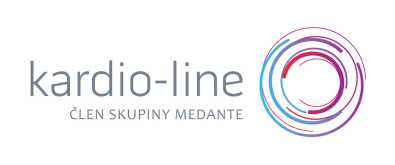 Od: XXXX>Odesláno: úterý 31. května 2022 8:52Komu: XXXXkardioline> Předmět: Re: aktualizace ceny laserDobrý den pane XXXX,děkuji vám za nabídku a za informace, v příloze vám posílám objednávku na laser, prosím o potvrzení obj č. 431/2022/TO. Prosím o informaci jaká je doba dodání.Přeji klidný den,XXXXoddělení zdravotnické technikyNemocnice Nové Město na Moravě, příspěvková organizace Žďárská 610592 31 Nové Město na MoravěIČ 00842001DIČ CZ00842001tel: XXXXemail: XXXX